Identify if the shapes have lines of symmetry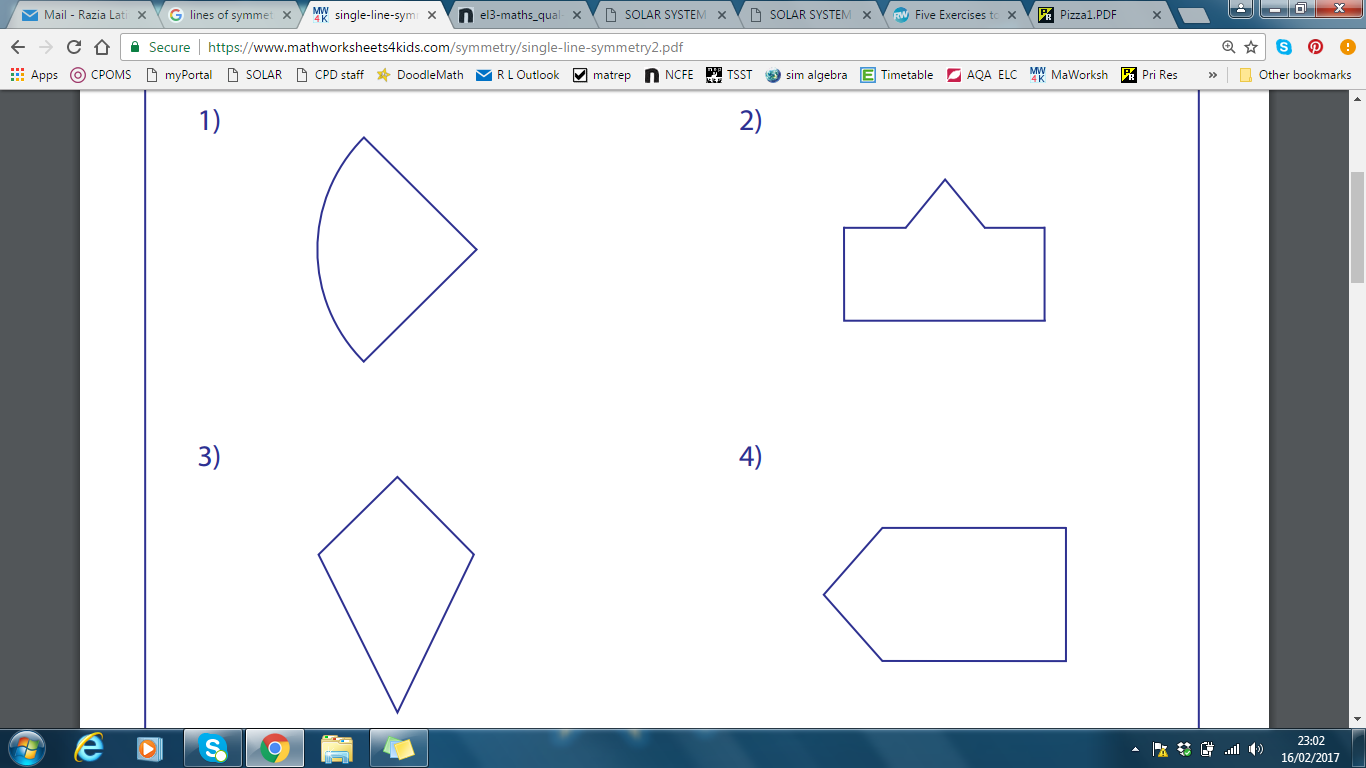 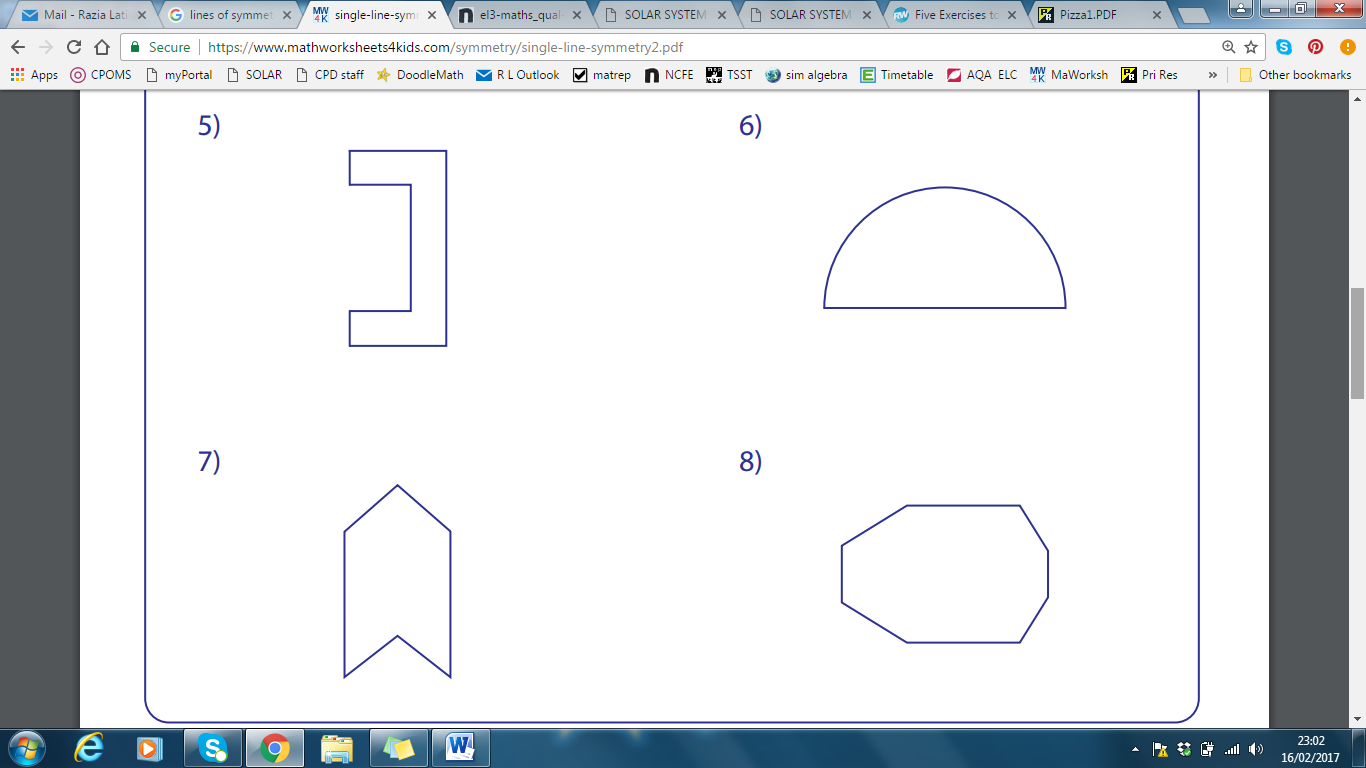 